Szanowni Państwo,uprzejmie proszę o wypełnienie kwestionariusza dotyczącego działań podejmowanych w ramach realizacji II edycji programu „Skąd się biorą produkty ekologiczne?”. W pytaniach zamkniętych proszę
o zakreślenie właściwej odpowiedzi znakiem „X”, w przypadku pytań otwartych w miejsce kropek należy wpisać odpowiedź. Uzyskane od Państwa informacje posłużą do oceny efektów działań a przedstawione wnioski pozwolą  na udoskonalenie kolejnej edycji programu.Dziękuję za wypełnienie ankiety.							Główny Inspektor SanitarnyKWESTIONARIUSZ  DLA PRZEDSZKOLANazwa i adres placówki:…...................................................................................................................................................…...................................................................................................................................................…...................................................................................................................................................Liczba nauczycieli realizujących program w przedszkoluLiczba dzieci, które wzięły udział w programie:Czy rodzice/opiekunowie brali udział w działaniach realizowanych w ramach programu?Czy przeprowadzono spotkanie informacyjne z rodzicami/opiekunami, podczas którego              zaprezentowano program oraz zachęcano do obejrzenia webinariów #po1profilaktyka?Czy program był rozszerzony o dodatkowe działania?Czy nawiązano współpracę/uzyskano dodatkowe wsparcie lokalne podczas realizacji programu?Czy program będzie kontynuowany w następnym roku przedszkolnym ? Suma ocen programu (skala: 1 – ocena najniższa, 6 – ocena najwyższa)Czy jest coś, co można by dodać do tego programu lub zmienić?……………………………………………………………………………………………………………………………………………………………..…..…….……………………………………………………………………………………………………………………………………………………………..……….………………………………………………………………………………………………………………………………………………………..…………………………………………………………………………………………………………………………………………………………..…….….……………………………………………………………………………………………………………………………………………………………….……….………………………………………………………………………………………………………………………………………………………..Proszę krótko podsumować realizację programu w placówce  i przedstawić wnioski.……………………………………………………………………………………………………………………………………………………………..…..…….……………………………………………………………………………………………………………………………………………………………..……….………………………………………………………………………………………………………………………………………………………..…………………………………………………………………………………………………………………………………………………………..…….….……………………………………………………………………………………………………………………………………………………………….……….……………………………………………………………………………………………………………………………………………………….……………………………………………………………………………………………………………………………………………………………..…..…….…………………………………………………………………………………………………………………………………………………………………………………………………………………………………………………………………………………………………………………………..…..…….……………………………………………………………………………………………………………………………………………………………Opracował: ……………………………………………………………………………………………………………..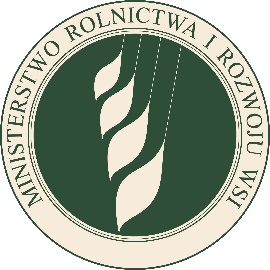 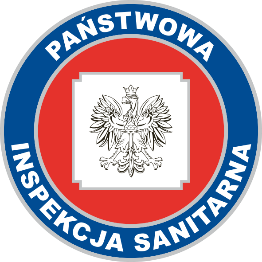 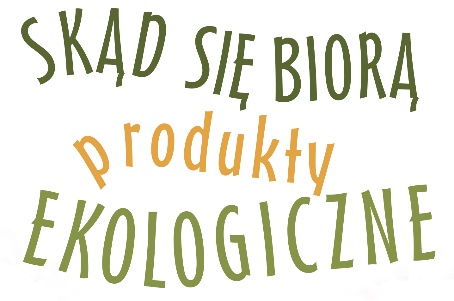 INFORMACJA Z REALIZACJI PROGRAMU EDUKACYJNEGO „SKĄD SIĘ BIORĄ PRODUKTY EKOLOGICZNE” rok ……………/……………INFORMACJA Z REALIZACJI PROGRAMU EDUKACYJNEGO „SKĄD SIĘ BIORĄ PRODUKTY EKOLOGICZNE” rok ……………/……………Tak (jakich? proszę wymienić działania)        …...................................................................................................................................................…................................................................................................................................................................................................................................................liczba rodziców: …………NieTak, przeprowadzono spotkanie liczba spotkań:…………Nie zorganizowano spotkania z rodzicami (dlaczego?)……………………………………………………………………………………………………………………………………………………………..……….……………………………………………………………………………………………Tak (jakie?)……………………………………………………………………………………………………………………………………………………………..……….……………………………………………………………………………………………………………………………………………………………..……….……………………………………………………………………………………………………………………………………………………………..………………………….liczba działań:…………Nie Tak (proszę wymienić partnerów)……………………………………………………………………………………………………………………………………………………………..……….……………………………………………………………………………………………………………………………………………………………………………………………………………………………………………………..……….…………………………………………………………………………………………………liczba partnerów:……….Nie TakNie (dlaczego?)……………………………………………………………………………………………………………………………………………………………..……….……………………………………………………………………………………………Nie wiem123456Zaangażowanie dzieci podczas realizacji programu Stosunek rodziców do programuOcena treści merytorycznych programu przez realizatorów przedszkolnych